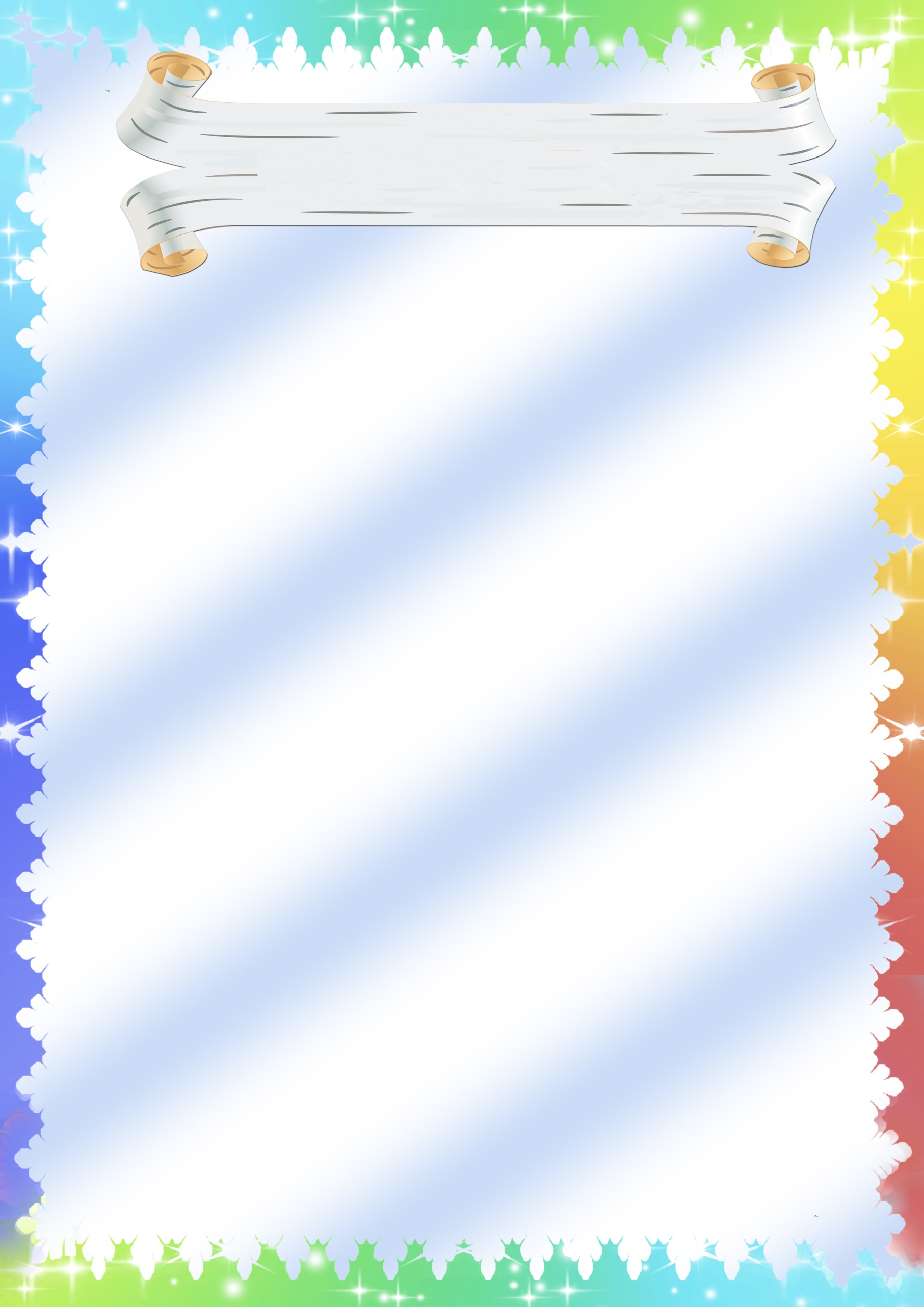 Режим дня для детейсредней группы «Звёздочки»холодный период годаПрием детей;Самостоятельная деятельность 730-810(40 мин)Утренняя гимнастика810-817 (7 мин)Самостоятельная деятельность детей817-830 (13 мин)Подготовка к завтраку,ЗАВТРАК830-845 (15 мин)Самостоятельная деятельность детей845-900 (15 мин)НОД №1900-920 (20 мин)Самостоятельная деятельность детей920-930 (10мин)НОД №2930-950 (20 мин)Самостоятельная деятельность детей950-1000 (10 мин)Подготовка к прогулке1000-1010 (10 мин)ПРОГУЛКАСамостоятельная деятельность детей1010-1210 (2 ч)ПРОГУЛКАСамостоятельная деятельность детей30 мин.Возвращение с прогулки, Самостоятельная деятельность детей1210-1230 (20 мин)Подготовка к обедуОБЕД1230-1250 (20 мин)Подготовка ко сну1250-1300 (10 мин)СОН1300-1500 (2 ч)Подъем;Самостоятельная деятельность детей1500-1510(10 мин)Самостоятельная деятельность детей1510-1535 (25 мин)Подготовка к полдникуПОЛДНИК1535-1550 (15 мин)Подготовка к прогулке1550-1600 (10 мин)ПРОГУЛКАУход домой.1600-1800 (2 ч.)